安慰劑效應臨床應用工作坊-以抗憂鬱藥與止痛藥為例    安慰劑效應(Placebo Effect)在臨床試驗的研究中，往往是為了要驗證研究藥物療效時的“必除之惡”。然而在臨床上，安慰劑效應確實存在於每一天病人的給藥過程中，除了藥物本身具有的藥理作用外，病人也確實會產生有療效的“心理作用”。然而，醫護人員通常忽略它的存在，除非我們給予特定病人安慰劑(如normal saline)而確有療效時，才會查覺到安慰劑效應，孰不知臨床上也可以正確操作並發揮安慰劑效果以幫助病人治療。這個工作坊的目的旨在促進臨床醫護人員對於安慰劑效應機轉的了解，臨床上醫師在開立藥物時、或是護理人員在給予病人藥物時，可以學習如何發揮此效用以增加藥品的療效。    這個工作坊是由和信醫院身心科主治醫師林帛賢醫師所策劃和主講，林醫師擁有豐富的臨床經驗以及演講的資歷，以近30年以來所累積對於安慰劑效應機轉的研究了解策畫這場工作坊。課程一開始將介紹安慰劑效應的機轉以及可臨床應用操作的方式，接著將以腳本設定之模擬臨床情境，由指定之學員扮演醫師/專科護理/護理師，講者將扮演標準病人，讓學員實際演練並回顧臨床上藥物之開立或給予的情況，最後將做團體的討論與回饋，並教導或建議之可能介入專業技巧。(註:因為疫情的關係，本工作坊將在線上舉辦)日    期： 2022年06月25日，星期六，09:00-16:30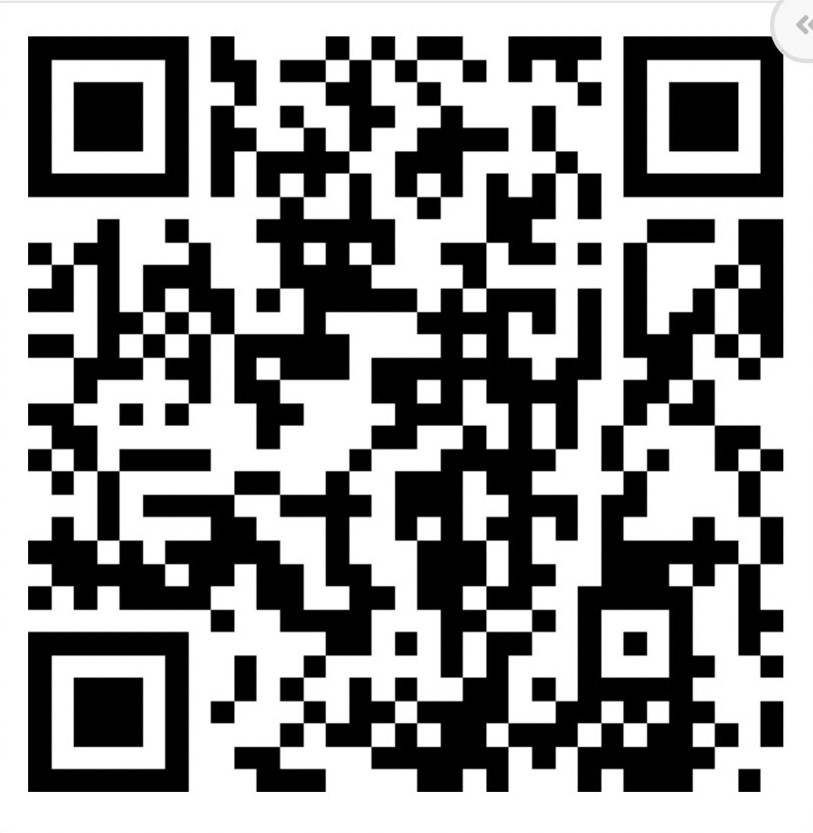 報名期間： 2022年05月30日 至 2022年06月22日報名網址： https://tace.xms.tw/course/41人數限制：100人對    象：住院醫師、主治醫師、專科護理師、護理師、臨床教師主辦單位 : 台灣臨床進階教育基金會、和信治癌中心醫院身心科繼續教育積分申請：精神科專科醫師、腫瘤專科醫師、專科護理師、護理師課程表主講人：林帛賢醫師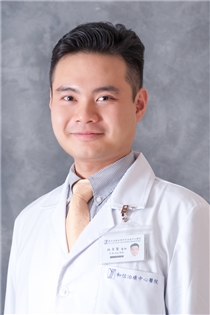 現任：和信治癌中心醫院資深主治醫師曾任：臺大醫院雲林分院精神科住院醫師、臺大醫院精神部身心醫學科專研醫師學歷：國立臺灣大學醫學系徐勝駿醫師(扮演標準病人)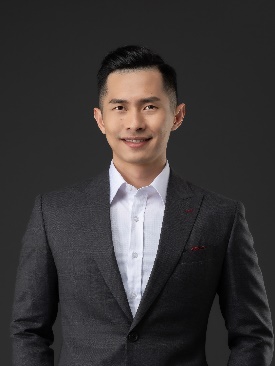 現任：臺大醫院癌醫中心分院身心科主治醫師曾任：臺大醫院精神醫學部住院醫師、臺大醫院精神醫學部主治醫師學歷：國立臺灣大學醫學系張志偉醫師(模擬臨床情境教案編修)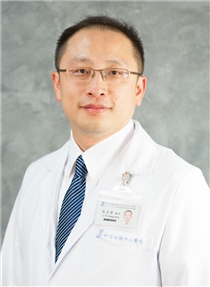 現任：和信治癌中心醫院緩和醫療科主治醫師曾任：台北榮民總醫院桃園分院家庭醫學科主治醫師、台北榮民總醫院高齡醫學中心專研醫師、台北榮民總醫院家庭醫學部總醫師學歷：台北醫學大學醫學系時間課程講者09:00-10:00Introduction of basic concepts of Placebo and Nocebo effect林帛賢醫師10:00-10:10中場休息10:10-11:00Clinical applications of Placebo and Nocebo effect 林帛賢醫師11:00-12:00*臨床情境模擬一Prescription of Antidepressant for patient with major depressive disorder林帛賢醫師徐勝駿醫師(標準病人)12:00-13:00午餐13:00-14:00*臨床情境模擬一(接續) Prescription of antidepressant for a patient with major depressive disorder林帛賢醫師徐勝駿醫師(標準病人)14:00-14:10中場休息14:10-15:00*臨床情境模擬二Prescription of adjuvant analgesic for cancer related neuropathic pain 林帛賢醫師徐勝駿醫師(標準病人)15:00-15:10中場休息15:10-16:00臨床情境模擬二PCA for cancer pain 林帛賢醫師徐勝駿醫師(標準病人)16:00-16:30綜合討論